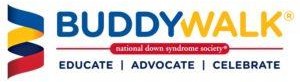 Columbus Area Down Syndrome Support GroupBuddy Walk 2022 DonationsTeam Name: ____________________________All checks payable to: The Arc / CADSSGOnline donations taken at thearcbc.org/buddy-walkQuestions: info@thearcbc.org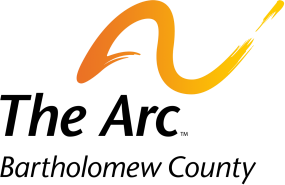 Donor Name Donor AddressAmount 